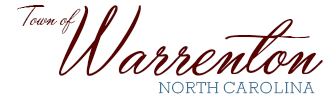 P.O. Box 281Walter M. Gardner, Jr. – Mayor                                                                 Warrenton, NC  27589-0281Robert F. Davie, Jr. – Town Administrator                                 (252) 257-1122   Fax (252) 257-9219www.warrenton.nc.gov_____________________________________________________________________________________________Revitalization CommitteeMinutesJanuary 15, 2019Michael Coffman called together a meeting of the Revitalization Committee at the Warrenton Rural Fire Station.  Attending were Adam Foreman, Crystal Smith, Victoria Lehman, Jere Ann King, Alex Borst, Bob Shingler and Rose Derring and Robert Davie.  December minutes were reviewed and a motion to approve by Alex Borst was seconded by Victoria Lehman.  The minutes were approved by unanimous vote. A sportsman theme was discussed for a future Springfest or Harvest Market, capitalizing on the local and regional interest in outdoor activities.  Hunt clubs could be invited and involved, the Fairgrounds could be utilized for more space, vendors of hunting and sporting goods would be contacted.  A list of outdoor activities during the festival weekend could be generated such as hiking at Medoc Mountain with Lake Gaston Outfitters.  Volunteers from hunt clubs and a cook-off were suggested, with possibly tickets sold to eat all types of available foods.  Local women interested in hunting were identified: Sally White, Elizabeth McAuslan, Kim Vaughn.  A quilting theme was also discussed, with the display of quilts a priority, quilting classes, a tour of historic quilting sites and communities similar to a prior Quilt Days. The cotton gin fee of $350 was deemed too expensive for movie nights.  Alternative sites and dates for movies were discussed.  The armory was deemed a possible location for movies with adult themes. No new conversations or progress on a dog park.  An audio app for walking trails was suggested.Adam will continue to work on a building inventory.  Nominations for vacant seats were discussed.  Luke, Terrance, Caroline among others. With no further business the meeting was adjourned.  